令和３年１０月５日健康福祉局新型コロナウイルス感染症対策部新型コロナウイルス感染症対策室電話：972-4385　FAX：972-4386今後の新型コロナウイルスワクチン１回目接種の予定についてみだしのことについて、１０月５日現在で、接種対象の市民の方の７割以上が１回以上の接種を終了しており、希望する方の接種が進んできた中、本市へのワクチン供給についても一定の区切りを迎えることから、今後、本市の接種体制は順次縮小していきますので、１回目接種の最終日程（予定）について下記のとおりお知らせします。今後１２歳に達する方等について、引き続き希望する方が接種を受けられるよう、１１月以降も接種医療機関を限定して個別接種を継続する予定（詳細は別途お知らせします）ですが、接種希望される市民の方で、まだ１回目接種の予約を取っていない方は、早めにご予約いただくようお願いします。記１　大規模集団接種（モデルナ社製ワクチン）２　集団接種（ファイザー社製ワクチン）　上記の接種日程は、１０月１１日（月）午前９時からコールセンターによる電話予約または専用サイトによるウェブ予約を受け付けます。３　個別接種（ファイザー社製ワクチン）４　予約方法 個別接種厚生労働省が公開する接種総合案内サイト「コロナワクチンナビ」や、本市公式ウェブサイトで接種を実施する医療機関をご確認いただき、該当の医療機関等にお問い合わせください。 集団接種・大規模集団接種会場１回目接種日程残り予約枠数(10月5日現在)名古屋国際会議場１０月　６日(水)から１０月２０日(水)まで（１０月１１日（月）、１８日（月）を除きます）約5,000人分名古屋空港ターミナルビル１０月　７日(木) 約  400人分藤田医科大学１０月　８日(金)、１０月１０日(日)約1,600人分会場１回目接種日程予約枠数中区役所１０月２３日(土)、１０月２４日(日)、１１月　６日(土)、１１月　７日(日)1,200人分会場１回目接種日程残り予約枠数接種を行う医療機関等大部分の医療機関において１０月中に終了予定各医療機関へお問合せくださいなごや新型コロナウイルスワクチンコールセンター＜電話＞ 050-3135-2252＜FAX＞  052-972-4386　※聴覚障害のある方など、電話での相談が難しい方はファックスをご利用ください。午前9:00 から午後5:30（土日・祝日を除く。）予約サイト本市ウェブサイトからアクセスhttps://ven.s-kantan.jp/city-nagoya-v-u/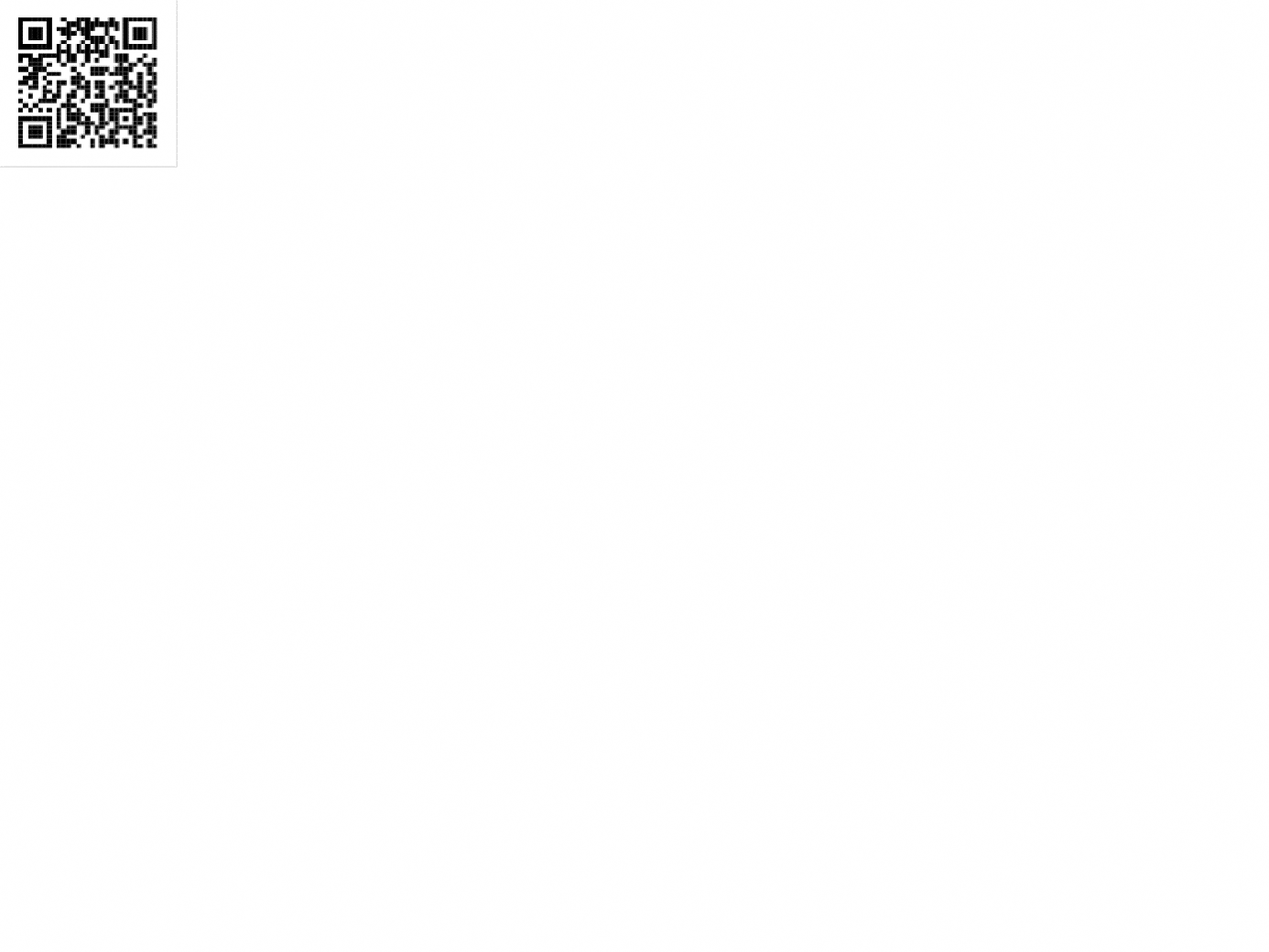 